Der Energiedetektiv war da !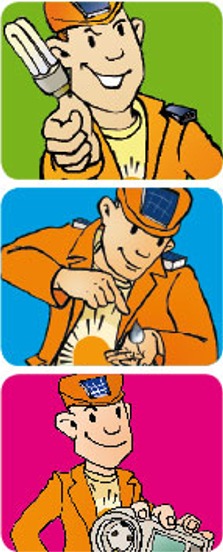 Im Auftrag des Ministeriums fürUmwelt, Klima und Energiewirtschaft Baden-Württemberg kam EDe der Energiedetektiv zu den Kindern ins Klassenzimmer. Mit vielen Experimenten lernten die Kinder Wissenswertes über die Energie von heute und morgen. Am Ende des Vormittages bekam jedes Kind eine Urkunde. 